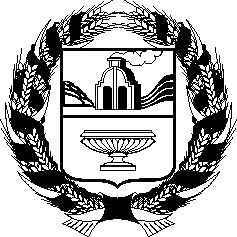 МАКАРЬЕВСКИЙ СЕЛЬСКИЙ СОВЕТ ДЕПУТАТОВСОЛТОНСКОГО РАЙОНА АЛТАЙСКОГО КРАЯПОСТАНОВЛЕНИЕ03.03.2017										№ 2       с. МакарьевкаО назначении публичных слушаний  по вопросу « О внесении изменений и дополнений в Устав муниципального образования  Макарьевский сельсовет Солтонского района Алтайского края»	На основании статьи  13 Устава муниципального образования Макарьевский сельсовет, в соответствии с Положением о публичных слушаниях в муниципальном образовании Макарьевский сельсовет,  ПОСТАНОВЛЯЮ:Публичные слушания по вопросу  « О внесении изменений  и дополнений в Устав муниципального образования Макарьевский сельсовет  Солтонского района Алтайского края» назначить на 06.04.2017  года в 11-00 часов утра в Администрации Макарьевского сельсовета по адресу: с. Макарьевка,ул. Полевая, 19.2. Утвердить состав комиссии по подготовке и проведению  публичных слушаний ( приложение № 1).3. Возложить обязанности по учету предложений «О внесении зменений и дополнений в Устав муниципального образования Макарьевский сельсовет  Солтонского района Алтайского края » Русанову В.М.	4. Замечания и предложения по  вопросу  «О внесении изменений  и дополнений в Устав муниципального образования Макарьевский сельсовет  Солтонского района Алтайского края» направляются для обобщения в комиссию ( Русанова В.М. т. 25-3-43) не позднее 03 апреля 2017 г.5. Порядок и учет предложений по вопросу  О внесении изменений  и дополнений в Устав муниципального образования Макарьевский сельсовет  Солтонского района Алтайского края» утвердить  ( Приложение № 2).6. Обнародовать настоящее постановление на доске информации Администрации сельсовета и информационном стенде сел Афонино, Излап, Каракан.	7. Контроль за исполнением настоящего постановления  оставляю за собой.Глава сельсовета						           	Г.В.Гайворонская Приложение № 1						к постановлению   						     главы сельсовета от 					       03.03.2017 № 2КОМИССИЯОТВЕТСТВЕННАЯ ЗА  ОРГАНИЗАЦИЮ ПРОВЕДЕНИЯПУБЛИЧНЫХ СЛУШАНИЙПредседатель комиссии:  Гайворонская Г.В. - глава сельсовета           Секретарь : Русанова В.М. – зам.главы Администрации  сельсоветаЧлены комиссии:Домнин В.П. – глава администрации сельсовета Видяйкина В.С.- депутат от избирательного округа № 1  Храмков Николай Афанасьевич – депутат избирательного округа № 1                                                                              Приложение № 2					к постановлению           				 главы сельсовета   					  от 03.03.2017 № 2ПОРЯДОКучета предложений по вопросу  « О внесении изменений  и дополнений в Устав муниципального образования Макарьевский сельсовет  Солтонского района Алтайского края» .Обсуждение гражданами муниципального правового акта« О внесении изменений  и дополнений в Устав муниципального образования Макарьевский сельсовет  Солтонского района Алтайского края» проводится через доску объявлений.	2. Администрация Макарьевского сельсовета обеспечивает разъяснение населению МПА  « О внесении изменений  и дополнений в Устав муниципального образования Макарьевский сельсовет  Солтонского района Алтайского края».3. Граждане вправе участвовать в публичных слушаньях по рассмотрению вопроса  «О внесении изменений  и дополнений в Устав муниципального образования Макарьевский сельсовет  Солтонского района Алтайского края».	4. Все предложения по вопросу «О внесении изменений  и дополнений в Устав муниципального образования Макарьевский сельсовет  Солтонского района Алтайского края», поступившие в комиссию ответственную за организацию и проведению публичных слушаний подлежат регистрации, за исключением внесенных с нарушением сроков.	5. Предложения по  вопросу« О внесении изменений  и дополнений в Устав муниципального образования Макарьевский сельсовет  Солтонского района Алтайского края» должны соответствовать законодательствуРоссийской Федерации.	6. Поступившие предложения  по  вопросу« О внесении изменений  и дополнений в Устав муниципального образования Макарьевский сельсовет  Солтонского района Алтайского края»  изучаются членами комиссии, признанными соответствующими вышеизложенными требованиями, подлежат обобщению.	7. В течении 5 дней со дня завершения срока приема указанных предложений комиссия составляет заключения по следующим предложениям:- общее количество поступивших предложений .;-  количество поступивших предложений  в соответствии с настоящим Положением без рассмотрения;- отклоненные предложения  несоответствия требованиям настоящего Положения;- предложения « О внесении изменений  и дополнений в Устав муниципального образования Макарьевский сельсовет  Солтонского района Алтайского края» рекомендуемые комиссией к отклонению;- предложения , рекомендуемые комиссией для внесения в текст  соответствующего документа